Odbočovací redukce s těsněním 90° ABR 150-125Obsah dodávky: 1 kusSortiment: K
Typové číslo: 0055.0419Výrobce: MAICO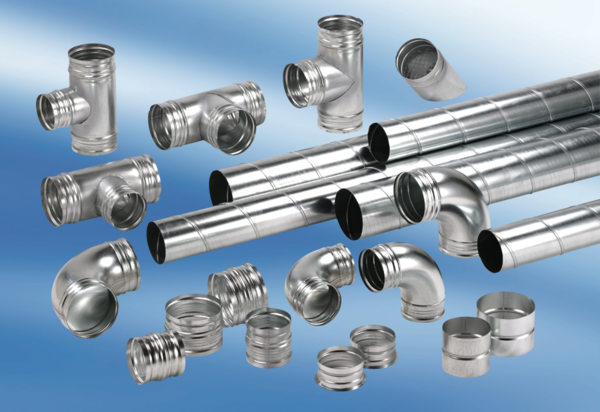 